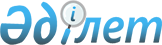 О бюджете Тугылского сельского округа Тарбагатайского района на 2019-2021 годы
					
			Утративший силу
			
			
		
					Решение Тарбагатайского районного маслихата Восточно-Казахстанской области от 3 января 2019 года № 33-8. Зарегистрировано Управлением юстиции Тарбагатайского района Департамента юстиции Восточно-Казахстанской области 18 января 2019 года № 5-16-184. Утратило силу - решением Тарбагатайского районного маслихата Восточно-Казахстанской области от 13 января 2020 года № 51-7
      Сноска. Утратило силу - решением Тарбагатайского районного маслихата Восточно-Казахстанской области от 13.01.2020 № 51-7 (вводится в действие с 01.01.2020).

      

      Примечание РЦПИ.

      В тексте документа сохранена пунктуация и орфография оригинала.
      В соответствии с пунктом 2 статьи 9-1, пунктом 2 статьи 75 Бюджетного кодекса Республики Казахстан от 4 декабря 2008 года, подпунктом 1) пункта 1 статьи 6 Закона Республики Казахстан от 23 января 2001 года "О местном государственном управлении и самоуправлении в Республике Казахстан", решением Тарбагатайского районного маслихата от 24 декабря 2018 года № 32-2 "О бюджете Тарбагатайского района на 2019-2021 годы" (зарегистрировано в Реестре государственной регистрации нормативных правовых актов за номерам 5-16-176) Тарбагатайский районный маслихат РЕШИЛ:
      1. Утвердить бюджет Тугылского сельского округа Тарбагатайского района на 2019-2021 годы согласно приложениям 1, 2 и 3 соответственно, в том числе на 2019 год в следующих объемах:
      1) доходы - 51 551,0 тысяч тенге, в том числе:
      налоговые поступления - 18 862,0 тысяч тенге;
      неналоговые поступления – 32,0 тысяч тенге;
      поступления от продажи основного капитала – 0,0 тысяч тенге;
      поступления трансфертов – 32 657,0 тысяч тенге;
      2) затраты - 54 893,8 тысяч тенге;
      3) чистое бюджетное кредитование – 0,0 тысяч тенге, в том числе:
      бюджетные кредиты – 0,0 тысяч тенге;
      погашение бюджетных кредитов – 0,0 тысяч тенге;
      4) сальдо по операциям с финансовыми активами –0,0 тысяч тенге ;
      приобретение финансовых активов – 0,0 тысяч тенге ;
      поступления от продажи финансовых активов государства – 0,0 тысяч тенге;
      5) дефицит (профицит) бюджета – - 3 342,8 тысяч тенге;
      6) финансирование дефицита (использование профицита) бюджета – 3 342,8 тысяч тенге;
      поступление займов – 0,0 тысяч тенге;
      погашение займов –0,0 тысяч тенге;
      используемые остатки бюджетных средств - 3 342,8 тысяч тенге.
      Сноска. Пункт 1 - в редакции решения Тарбагатайского районного маслихата Восточно-Казахстанской области от 04.12.2019 № 49-9 (вводится в действие с 01.01.2019).


      2. Учесть, что в бюджете Тугылского сельского округа Тарбагатайского района на 2019 год установлен объем субвенции, передаваемый из районного бюджета в сумме 11 000,0 тысяч тенге.
      3. Учесть, что в бюджете Тугылского сельского округа Тарбагатайского района на 2019 год предусмотрены целевые текущие трансферты из районного бюджета в сумме – 21 657,0 тысяч тенге. 
      Сноска. Пункт 3 - в редакции решения Тарбагатайского районного маслихата Восточно-Казахстанской области от 04.12.2019 № 49-9 (вводится в действие с 01.01.2019).


      4. Признать утратившими силу некоторые решения Тарбагатайского районного маслихата согласно приложению 4.
      4-1. Используемые остатки бюджетных средств 3 342,8 тысяч тенге распределить согласно приложению 5 к настоящему решению.
      Сноска. Решение дополнено пунктом 4-1 в соответствии с решением Тарбагатайского районного маслихата Восточно-Казахстанской области от 28.03.2019 № 36-8 (вводится в действие с 01.01.2019).


      5. Настоящее решение вводится в действие с 1 января 2019 года. Бюджет Тугылского сельского округа на 2019 год
      Сноска. Приложение 1 - в редакции решения Тарбагатайского районного маслихата Восточно-Казахстанской области от 04.12.2019 № 49-9 (вводится в действие с 01.01.2019). Бюджет Тугылского сельского округа на 2020 год Бюджет Тугылского сельского округа на 2021 год
      Решение Тарбагатайского районного маслихата "О бюджете Тугылского сельского округа Тарбагатайского района на 2018-2020 годы" от 28 декабря 2017 года № 21-9, зарегистрировано в Реестре государственной регистрации нормативных правовых актов 10 января 2018года за номером 5414.
      Решение Тарбагатайского районного маслихата от 31 мая 2018 года №26-4 "О внесении изменений в решение Тарбагатайского районного маслихата от 28 декабря 2017 года № 21-9 "О бюджете Тугылского сельского округа Тарбагатайского района на 2018-2020 годы" зарегистрировано в Реестре государственной регистрации нормативных правовых актов 14 июня 2018 года за номером 5-16-138.
      Решение Тарбагатайского районного маслихата от 26 октября 2018 года № 30-5 "О внесении изменений в решение Тарбагатайского районного маслихата от 28 декабря 2017 года № 21-9 "О бюджете Тугылского сельского округа Тарбагатайского района на 2018-2020 годы" зарегистрировано в Реестре государственной регистрации нормативных правовых актов 22 ноября 2018 года за номером 5-16-154.
      Решение Тарбагатайского районного маслихата от 05 декабря 2018 года № 31-10 "О внесении изменений в решение Тарбагатайского районного маслихата от 28 декабря 2017 года № 21-9 "О бюджете Тугылского сельского округа Тарбагатайского района на 2018-2020 годы" зарегистрировано в Реестре государственной регистрации нормативных правовых актов 14 декабря 2018 года за номером 5-16-167. Использование свободных остатков бюджетных средств
      Сноска. Решение дополнено приложением 5 в соответствии с решением Тарбагатайского районного маслихата Восточно-Казахстанской области от 28.03.2019 № 36-8 (вводится в действие с 01.01.2019).
					© 2012. РГП на ПХВ «Институт законодательства и правовой информации Республики Казахстан» Министерства юстиции Республики Казахстан
				
      Председатель сессии

Е. Куттыбаев

      Секретарь Тарбагатайского

      районного маслихата

С. Жакаев
Приложение 1 
к решению Тарбагатайского 
районного маслихата 
от 3 января 2019 года № 33-8
Категория
Категория
Категория
Категория
Сумма (тысяч тенге)
Класс 
Класс 
Класс 
Сумма (тысяч тенге)
Подкласс
Подкласс
Сумма (тысяч тенге)
Наименование
Сумма (тысяч тенге)
I. ДОХОДЫ
51 551,0
1
Налоговые поступления
18 862,0
01
Подоходный налог
6 612,0
2
Индивидуальный подоходный налог
6 612,0
04
Налоги на собственность
12 250,0
1
Налоги на имущество
697,0
3
Земельный налог
750,0
4
Налог на транспортные средства
10 803,0
2
Неналоговые поступления
32,0
01
Доходы от государственной собственности
32,0
5
Доходы от аренды имущества, находящегося в государственной собственности
32,0
3
Поступления от продажи основного капитала
0,0
03
Продажа земли и нематериальных активов
0,0
1
Продажа земли
0,0
 4
Поступления трансфертов
32 657,0
02
Трансферты из вышестоящих органов государственного управления
32 657,0
3
Трансферты из районного (города областного значения) бюджета
32 657,0
Функциональная группа
Функциональная группа
Функциональная группа
Функциональная группа
Функциональная группа
Сумма (тысяч тенге)
Функциональная подгруппа
Функциональная подгруппа
Функциональная подгруппа
Функциональная подгруппа
Сумма (тысяч тенге)
Администратор бюджетных программ
Администратор бюджетных программ
Администратор бюджетных программ
Сумма (тысяч тенге)
Программа
Программа
Сумма (тысяч тенге)
Наименование
Сумма (тысяч тенге)
 II. ЗАТРАТЫ
54 893,8
01
Государственные услуги общего характера
35 355,8
1
Представительные, исполнительные и другие органы, выполняющие общие функции государственного управления
35 355,8
124
Аппарат акима города районного значения, села, поселка, сельского округа
35 355,8
001
Услуги по обеспечению деятельности акима города районного значения, села, поселка, сельского округа
35 355,8
07
Жилищно-коммунальное хозяйство
19 438,0
2
Коммунальное хозяйства
6 000,0
124
Аппарат акима города районного значения, села, поселка, сельского округа
6 000,0
014
Организация водоснабжение в населенных пунктах
6 000,0
3
Благоустройство населенных пунктов
13 438,0
124
Аппарат акима города районного значения, села, поселка, сельского округа
13 438,0
008
Освещение улиц в населенных пунктах
1 000,0
009
Обеспечение санитарии населенных пунктов
1 938,0
011
Благоустройство и озеленение населенных пунктов
10 500,0
08
Культура, спорт, туризм и информационное пространство
100,0
1
Деятельность в области культуры
100,0
124
Аппарат акима города районного значения, села, поселка, сельского округа
100,0
006
Поддержка культурно-досуговой работы на местном уровне
100,0
III. Чистое бюджетное кредитование
0,0
Бюджетные кредиты
0,0
5
Погашение бюджетных кредитов
0,0
01
Погашение бюджетных кредитов
0,0
1
Погашение бюджетных кредитов, выданных из государственного бюджета
0,0
IV. Сальдо по операциям с финансовыми активами
0,0
Приобретение финансовых активов
0,0
6
Поступления от продажи финансовых активов государства 
0,0
V. Дефицит (профицит) бюджета
-3 342,8
VI. Финансирование дефицита (использование профицита) бюджета
3 342,8
7
Поступления займов
0,0
01
Внутренние государственные займы
0,0
2
Договоры займа
0,0
Погашение займов
0,0
8
Используемые остатки бюджетных средств
3 342,8
01
Остатки бюджетных средств
3 342,8
01
Свободные остатки бюджетных средств
3 342,8Приложение 2 
к решению Тарбагатайского 
районного маслихата 
от 3 января 2019 года № 33-8
Категория
Категория
Категория
Категория
Сумма (тысяч тенге)
Класс 
Класс 
Класс 
Сумма (тысяч тенге)
Подкласс
Подкласс
Сумма (тысяч тенге)
Наименование
Сумма (тысяч тенге)
I. ДОХОДЫ
42 869,0
1
Налоговые поступления
17 505,0
01
Подоходный налог
4 399,0
2
Индивидуальный подоходный налог
4 399,0
04
Налоги на собственность
13 106,0
1
Налоги на имущество
745,0
3
Земельный налог
802,0
4
Налог на транспортные средства
11 559,0
2
Неналоговые поступления
34,0
01
Доходы от государственной собственности
34,0
5
Доходы от аренды имущества, находящегося в государственной собственности
34,0
 4
Поступления трансфертов
25 330,0
02
Трансферты из вышестоящих органов государственного управления
25 330,0
3
Трансферты из районного (города областного значения) бюджета
25 330,0
Функциональная группа
Функциональная группа
Функциональная группа
Функциональная группа
Функциональная группа
Сумма (тысяч тенге)
Функциональная подгруппа
Функциональная подгруппа
Функциональная подгруппа
Функциональная подгруппа
Сумма (тысяч тенге)
Администратор бюджетных программ
Администратор бюджетных программ
Администратор бюджетных программ
Сумма (тысяч тенге)
Программа
Программа
Сумма (тысяч тенге)
Наименование
Сумма (тысяч тенге)
II. ЗАТРАТЫ
42 869,0
1
Государственные услуги общего характера
31 867,0
1
Представительные, исполнительные и другие органы, выполняющие общие функции государственного управления
31 867,0
124
Аппарат акима города районного значения, села, поселка, сельского округа
31 867,0
001
Услуги по обеспечению деятельности акима города районного значения, села, поселка, сельского округа
31 867,0
7
Жилищно-коммунальное хозяйство
10 802,0
3
Благоустройство населенных пунктов
10 802,0
124
Аппарат акима города районного значения, села, поселка, сельского округа
10 802,0
009
Обеспечение санитарии населенных пунктов
250,0
011
Благоустройство и озеленение населенных пунктов
10 552,0
8
Культура, спорт, туризм и информационное пространство
200,0
1
Деятельность в области культуры
200,0
124
Аппарат акима города районного значения, села, поселка, сельского округа
200,0
006
Поддержка культурно-досуговой работы на местном уровне
200,0
III. Чистое бюджетное кредитование
0,0
Бюджетные кредиты
0,0
IV. Сальдо по операциям с финансовыми активами
0,0
Приобретение финансовых активов
0,0
V. Дефицит (профицит) бюджета
0,0
VI. Финансирование дефицита (использование профицита) бюджета
0,0Приложение 3 
к решению Тарбагатайского 
районного маслихата 
от 3 января 2019 года № 33-8
Категория
Категория
Категория
Категория
Сумма (тысяч тенге)
Класс 
Класс 
Класс 
Сумма (тысяч тенге)
Подкласс
Подкласс
Сумма (тысяч тенге)
Наименование
Сумма (тысяч тенге)
I. ДОХОДЫ
45 839,0
1
Налоговые поступления
18 730,0
01
Подоходный налог
4 707,0
2
Индивидуальный подоходный налог
4 707,0
04
Налоги на собственность
14 023,0
1
Налоги на имущество
797,0
3
Земельный налог
858,0
4
Налог на транспортные средства
12 368,0
2
Неналоговые поступления
36,0
01
Доходы от государственной собственности
36,0
5
Доходы от аренды имущества, находящегося в государственной собственности
36,0
 4
Поступления трансфертов
27 073,0
02
Трансферты из вышестоящих органов государственного управления
27 073,0
3
Трансферты из районного (города областного значения) бюджета
27 073,0
Функциональная группа
Функциональная группа
Функциональная группа
Функциональная группа
Функциональная группа
Сумма (тысяч тенге)
Функциональная подгруппа
Функциональная подгруппа
Функциональная подгруппа
Функциональная подгруппа
Сумма (тысяч тенге)
Администратор бюджетных программ
Администратор бюджетных программ
Администратор бюджетных программ
Сумма (тысяч тенге)
Программа
Программа
Сумма (тысяч тенге)
Наименование
Сумма (тысяч тенге)
 II. ЗАТРАТЫ
45 839,0
1
Государственные услуги общего характера
35 389,0
1
Представительные, исполнительные и другие органы, выполняющие общие функции государственного управления
35 389,0
124
Аппарат акима города районного значения, села, поселка, сельского округа
35 389,0
001
Услуги по обеспечению деятельности акима города районного значения, села, поселка, сельского округа
35 389,0
7
Жилищно-коммунальное хозяйство
10 250,0
3
Благоустройство населенных пунктов
10 250,0
124
Аппарат акима города районного значения, села, поселка, сельского округа
10 250,0
009
Обеспечение санитарии населенных пунктов
250,0
011
Благоустройство и озеленение населенных пунктов
10 000,0
8
Культура, спорт, туризм и информационное пространство
200,0
1
Деятельность в области культуры
200,0
124
Аппарат акима города районного значения, села, поселка, сельского округа
200,0
006
Поддержка культурно-досуговой работы на местном уровне
200,0
III. Чистое бюджетное кредитование
0,0
Бюджетные кредиты
0,0
IV. Сальдо по операциям с финансовыми активами
0,0
Приобретение финансовых активов
0,0
V. Дефицит (профицит) бюджета
0,0
VI. Финансирование дефицита (использование профицита) бюджета
0,0Приложение 4 
к решению Тарбагатайского 
районного маслихата 
от 3 января 2019 года № 33-8приложение 5 к решению 
Тарбагатайского районного 
маслихата от 3 января 2018 года 
за № 33-8
Функциональная группа
Функциональная группа
Функциональная группа
Функциональная группа
Функциональная группа
Сумма (тысяч тенге)
Функциональная подгруппа
Функциональная подгруппа
Функциональная подгруппа
Функциональная подгруппа
Сумма (тысяч тенге)
Администратор бюджетных программ
Администратор бюджетных программ
Администратор бюджетных программ
Сумма (тысяч тенге)
Программа
Программа
Сумма (тысяч тенге)
Наименование расходов
Сумма (тысяч тенге)
II. РАСХОДЫ
3 342,8
1
Государственные услуги общего характера
1 842,8
1
Представительные, исполнительные и другие органы, выполняющие общие функции государственного управления
1 842,8
124
Аппарат акима города районного значения, села, поселка, сельского округа
1 842,8
001
Услуги по обеспечению деятельности акима города районного значения, села, поселка, сельского округа
1 842,8
7
Жилищно-коммунальное хозяйство
1 500,0
3
Благоустройство населенных пунктов
1 500,0
124
Аппарат акима города районного значения, села, поселка, сельского округа
1 500,0
008
Освещение населенных пунктов
1 000,0
011
Благоустройство и озеленение населенных пунктов
500,0